Директор MKОВторойАлакаев2021г.МЕНЮна среду «_10_»_____марта______ 2021г.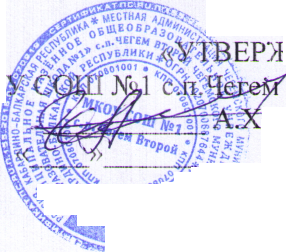 №Наименование блюдаКалор.                           Выход       г/штКотлеты из говядины209,0075Икра свекольная119,50100Чай черный с сахаром26,40200Хлеб пшеничный70,5030Хлеб ржаной33,6016Банан172,80180Итого631,80601